Вебинар«Профилактика эмоционального выгорания»Аудитория – специалисты по работе с молодежью.Специалисты в области работы с молодежью подвержены влиянию различных стрессогенных факторов. Сильная загруженность, постоянные изменения обучающих программ, отсутствие эмоциональной разрядки, большое количество контактов в течение дня способствуют развитию синдрома эмоционального выгорания. В ходе вебинара участники познакомятся с основными принципами эффективной здоровьесохраняющей деятельности в условиях образовательной среды.В программе: факторы развития синдрома эмоционального выгорания, приемы эмоциональной регуляции, поиск ресурсов, осознавание эмоционального состояния и психологических потребностей  на данном этапе профессиональной деятельности.Модератор: Токарева Н.В., практический психолог, педагог-психолог 1 кв. кат. психологической службы БГУ, куратор направления по работе с иностранными студентами. Сертифицированный специалист в областях гештальт-подхода, работы с семьями, телесно-ориентированного подхода, проведения супервизорской и тренерской работы. 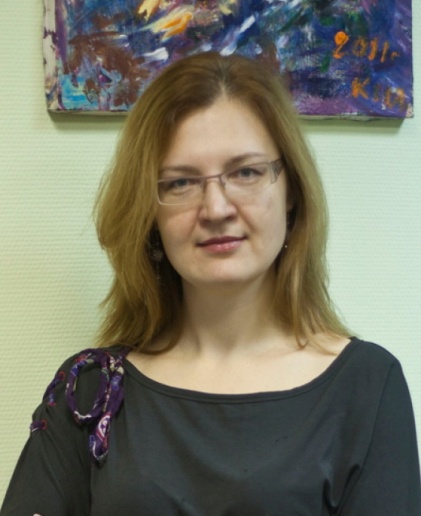 